Coplay Saengerbund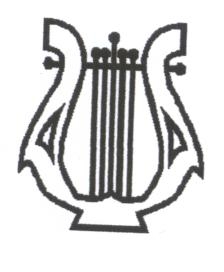 205 South 5th St, Coplay, Pa. 18037610-262-9937Inside Dances, 3:30 – 6:30 pm.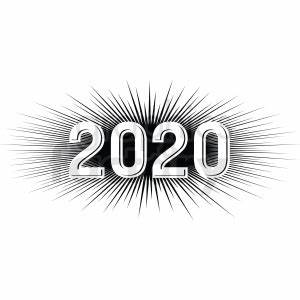               JANUARY                                                                APRILJanuary 5—Polkateers	                                                          April 5— PolkateersJanuary 12—Josef Kroboth                                                        April 12—No Dance, Easter SundayJanuary 19—Emil Schanta				            April 19—Emil SchantaJanuary 26—Jolly Bavarians                                                      April 26—Steelworkers              FEBRUARY                                                              MAYFebruary 2—No Dance, Super Bowl Sunday                           May 3—John & Marie  -Mai TanzFebruary 9—Josef Kroboth, Valentine’s Dance                      May 10—No Dance, Mother’s DayFebruary 16—Emil Schanta                                                        May 17—Josef KrobothFebruary 23—Polkateers                                                            May 24—Emil Schanta									  May 31 – Immergrȕn Trio              MARCH                                                                   JUNE                            March 1—Emil Schanta				                        June 7— John & Marie March 8 —Josef Kroboth                                                           June 14— Emil SchantaMarch 15 – Immergrűn Trio	                       		 June 21— Josef Kroboth, Stiftungsfest                                          March 22—No Dance                                                                 June 28— Polka WhoooMarch 29—Jolly Bavarians                                                         Dance schedule subject to change.  Please check board at Club for changes.